ObjectifsAvoir une vue globale du fonctionnement d'une machine équipée de fonctions de sécuritésAvoir une vue d'ensemble des méthodes de travail utilisables pour aborder la conduite et le dépannage d'une machine équipée de fonctions de sécuritésComprendre l’impact d’une modification d’une machine et de la création de nouveaux risquesComprendre le fonctionnement des automatismes et des matériels de sécurité associés.Public concernéPersonnels en charge de la conduite et de la maintenance de machines équipées de fonctions de sécurités Validation A la fin de la formation, un questionnaire à choix multiple permet de vérifier l'acquisition correcte des compétences.DateNous contacter04 78 21 21 37commande.sav@seirel.frIndustriemachine équipée de fonctions de sécuritéIndustriemachine équipée de fonctions de sécuritéObjectifsAvoir une vue globale du fonctionnement d'une machine équipée de fonctions de sécuritésAvoir une vue d'ensemble des méthodes de travail utilisables pour aborder la conduite et le dépannage d'une machine équipée de fonctions de sécuritésComprendre l’impact d’une modification d’une machine et de la création de nouveaux risquesComprendre le fonctionnement des automatismes et des matériels de sécurité associés.Public concernéPersonnels en charge de la conduite et de la maintenance de machines équipées de fonctions de sécurités Validation A la fin de la formation, un questionnaire à choix multiple permet de vérifier l'acquisition correcte des compétences.DateNous contacter04 78 21 21 37commande.sav@seirel.fr       2 jours          Nous consulter          3/4 personnes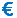 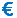        2 jours          Nous consulter          3/4 personnesObjectifsAvoir une vue globale du fonctionnement d'une machine équipée de fonctions de sécuritésAvoir une vue d'ensemble des méthodes de travail utilisables pour aborder la conduite et le dépannage d'une machine équipée de fonctions de sécuritésComprendre l’impact d’une modification d’une machine et de la création de nouveaux risquesComprendre le fonctionnement des automatismes et des matériels de sécurité associés.Public concernéPersonnels en charge de la conduite et de la maintenance de machines équipées de fonctions de sécurités Validation A la fin de la formation, un questionnaire à choix multiple permet de vérifier l'acquisition correcte des compétences.DateNous contacter04 78 21 21 37commande.sav@seirel.frObjectifsAvoir une vue globale du fonctionnement d'une machine équipée de fonctions de sécuritésAvoir une vue d'ensemble des méthodes de travail utilisables pour aborder la conduite et le dépannage d'une machine équipée de fonctions de sécuritésComprendre l’impact d’une modification d’une machine et de la création de nouveaux risquesComprendre le fonctionnement des automatismes et des matériels de sécurité associés.Public concernéPersonnels en charge de la conduite et de la maintenance de machines équipées de fonctions de sécurités Validation A la fin de la formation, un questionnaire à choix multiple permet de vérifier l'acquisition correcte des compétences.DateNous contacter04 78 21 21 37commande.sav@seirel.frProgramme de la formationObjectifsAvoir une vue globale du fonctionnement d'une machine équipée de fonctions de sécuritésAvoir une vue d'ensemble des méthodes de travail utilisables pour aborder la conduite et le dépannage d'une machine équipée de fonctions de sécuritésComprendre l’impact d’une modification d’une machine et de la création de nouveaux risquesComprendre le fonctionnement des automatismes et des matériels de sécurité associés.Public concernéPersonnels en charge de la conduite et de la maintenance de machines équipées de fonctions de sécurités Validation A la fin de la formation, un questionnaire à choix multiple permet de vérifier l'acquisition correcte des compétences.DateNous contacter04 78 21 21 37commande.sav@seirel.frPrésentation du contexte réglementaire et normatifLa directive et les normesLa démarche de réduction des risquesPrésentation des différentes sécurités mise en place sur une machinePrincipe du zonagePrésentation du fonctionnement du matériel de détectionPrésentation du fonctionnement des commandes sûresLa MaintenanceRéalisation des essais annuels Diagnostiquer une panne électriqueSe connecter à un automateLe DépannageRemplacement d’un composant de sécuritéGérer une modification d’une fonction de sécuritéLa modificationComprendre la notion de modification substantielleAnalyser les risques créés par une modificationGérer une modification d’une fonction de sécuritéPrésentation du contexte réglementaire et normatifLa directive et les normesLa démarche de réduction des risquesPrésentation des différentes sécurités mise en place sur une machinePrincipe du zonagePrésentation du fonctionnement du matériel de détectionPrésentation du fonctionnement des commandes sûresLa MaintenanceRéalisation des essais annuels Diagnostiquer une panne électriqueSe connecter à un automateLe DépannageRemplacement d’un composant de sécuritéGérer une modification d’une fonction de sécuritéLa modificationComprendre la notion de modification substantielleAnalyser les risques créés par une modificationGérer une modification d’une fonction de sécurité